Handbook of rules
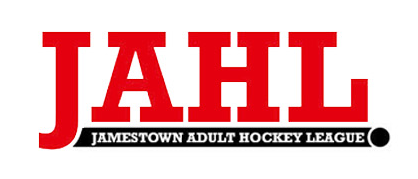 Last modified 9/13/2021Table of Contents
Periods and Other Rules of the Game:					3Goal Tenders:									3Registration and Payments Policy:						3Illegal Players:									4Excessive Penalties								4Payments:										5Sponsorship Funds:								5Team Names:									5Jerseys:										6Rosters:										6Overtime:										6Alcoholic Beverages/Food:							6Social Media and other:								7Other Miscellaneous items:							7Periods and Other Rules of the Game:
NEW (9/1/2021) The JAHL follows all USA Hockey Rules expect the following with approval from AAU. Our periods will be three 15 min stop clock periods. Overtime is permitted, (see overtime). Penalties will be 2 minute penalties for minors, 10 minute for misconducts and 5 minute majors with game misconducts are options. Icings will be as normal, off sides are to be called on a delay. 
Goal Tenders: (also see Illegal Players)
A)           If you are in need of a substitute goal tender, you have to give preference to the sub goalie list first based of approved goaltenders for your division.  Once this is exhausted, you may ask other goaltenders in your division.  If you need to go to the other division to get a substitute goaltender, you will also have to get approval from either the JAHL president or the vice president.  If neither is available, the other team’s captains can approve of your use of the other divisions' goaltender.  This must be noted on the score sheet prior to the start of the game.  Any time you have a substitute goaltender, this must be noted on the score sheet also.
B)            If you have a goalie on your roster that wishes to skate out for a game, you are not allowed to ask anyone for a substitute goaltender from either the list, your division or the other division.  You must use another person from your roster to serve as your goaltender for the game.  In this situation, no substitute will be allowed to play on your team as a goaltender.  For the punishment, see the Illegal Players section of this document.Registration and Payments Policy:
All players, Referees, and Scorekeepers, and any other volunteers of the JAHL must be registered with AAU with our club code attached to their AAU registration.  This is for our insurance and there are no exceptions to this rule.  
A)           All players must have a registration for the current season with AAU and JAHL as an athlete.  Without doing both of these, you cannot be rostered to play and will be considered an illegal player.  Each year, all players must sign the team’s roster one time, per team you are on. If you do not sign the roster, you are considered an Illegal player.  This roster must be signed by you for insurance purposes.  Someone else may not sign it for you in your absence.  If someone is signing with a power of attorney, a copy must be left with the roster.
B)            The referees association makes sure that the referees are certified and have the appropriate AAU registration.  They are solely in charge of make sure this happens, however, the referees have to be AAU registered and if possible, have JAHL named in their registration.
C)            The scorekeepers and all other personnel of the JAHL including volunteers and other board members must have at least a non-athlete AAU membership with our club named on their registration.
D)           JAHL registration must be completed before midnight of the day before you plan to participate in any JAHL sanctioned event.  Example; you have a game on Sunday at 4:30 pm, you must be registered with the JAHL before Saturday at 11:59 pm and have a valid AAU membership number at this time.  Any registrations that occur after this time will not be processed until Monday which will make you an illegal player. (See Illegal Players).
E)            Payments, Captains are required to collect and maintain records for their teams’ payments (see payments).  Payments are not accepted on game days unless you have spoken with the JAHL Financial Secretary and has given approval for this.  For example, your team has a game on Sunday at 4:30 pm and you must turn in money to have your team fully qualified to play (see payments).  Without prior approval, any payments made after Saturday at 11:59 pm will not be accepted for as a payment for your team and will be processed on Monday.  
F) There are to be no roster changes made after week 15 of the season unless a player is injured for the season or has moved from the area. Illegal Players: (also See Goal Tenders)
A)           An illegal player is classified as a player that is not on your JAHL/AAU certified roster.  A player must be signed up with JAHL and AAU in order to be considered registered for play in the JAHL.  All players must sign the roster once during the year for the team they have been assigned to by the JAHL and before they step on the ice for the first game they play.  If all these conditions are met, then they are considered a rostered player for your team only.
B)            The JAHL does not allow substitute players, see the by-laws for clarification on this.
C)            The punishment for Illegal players is a one (1) suspension for the captain.  If the captain is not present for the game in which illegal players were used, then the person that was in charge for that game will sit the game suspension.  After two (2) occurrences of this rule by the same team in one season, a disciplinary hearing will be held to determine further actions on the team.
D)           There will be no roster changes after week 15 of the season
E)            In special circumstances, the JAHL board will vote to allow a team substitute player and must be two-thirds (2/3) must vote in favor of the action with conditions to be met for allowing substitute players and when they are no longer to obtain substitute players.Excessive Penalties: (NEW 9/26/2018)
A)           Any player in any league who has accumulated forty (40) penalty minutes in one season per team will be assessed a one-game suspension for the team he accumulated the penalties for.
B)            Any player who has accumulated sixty (60) penalty minutes in one season per team will be assessed a two-game suspension for the team he accumulated the penalties for.  This will continue for each additional twenty minutes accumulated and will add an additional game misconduct per accordance. So for example, 60 minutes is 2 games, 80 minutes is 3 games and so on.
C)            All penalties count toward this rule, including all minors, majors and misconducts. A 2 and 10 does count as 12 minutes.  And 5 and a games does could as 15 minutes toward this rule.
D)           All suspension for this rule is in addition to what may have been accumulated in a game.
E)            The league statistician will inform the league president and vice president of any player that is getting close or has crossed this threshold.Aggressive Penalty Policy:
A)	Players- Any player receiving five (5) penalties in one game shall be suspended for the remainder that game.  A second occurrence will cause an additional 1-game suspension; a third occurrence will cause an additional 2-game suspension and review by a disciplinary committee.
B) 	Any player receiving four (4) aggressive penalties and/or abuse of official (Rule 601) penalties in any combination in a game shall be suspended for the remainder of that game. A second occurrence will cause an additional 1-game suspension; a third occurrence will cause an additional 2-game suspension and review by a disciplinary committee. Aggressive Penalties are any Head Contact, Checking in a non-checking classification, Boarding, Cross-Checking, Abuse of Officials (Rule 601), Fisticuffs, Roughing, Slashing, or any major Penalty.
C)	Fighting (fisticuffs), (Rule 613) or any other major penalty involving a game misconduct requires a 1-game suspension and a $50 fine. A second occurrence carries the same penalties and will be reviewed by a disciplinary committee.
D)	Any player incurring his second non-fighting major penalty in one season will be suspended for the next game. 
E) 	Teams - A team that incurs ten (10) penalties in a game shall receive a warning of a team fine for the next occurrence. A second occurrence will result in a $25 fine; additional occurrences will each result in a $50 fine. Upon the fourth occurrence, the team will be subject to a disciplinary committee review.Payments: (also see Registration and Payments Policy)
A)           All teams will be required to pay in full their team fee by a specific timeline that will be determined at a board meeting prior to the start of the season.  The captain of the team is responsible to collect, track, and handle all team funds.  All funds are to be turned in to the JAHL treasurer by the set deadlines.  The treasurer is not responsible to track who on your team has paid money but will tell you who has paid by credit card for your team.  The treasurer will only treasurer will only be tracking how much your team has paid.
B)            If a team misses a deadline for a payment, the team will be notified that they will be able to play on the first game after the deadline but the game will be considered a forfeit and the funds will be due to the JAHL treasurer prior to the next game. If they are not paid by the following game, the team will forfeit another game and the captain will be suspended for one (1) game once the team has their fees paid. If the fees are still delinquent after the second forfeit, all games will not be played for that team, no one will take the ice for that game and the delinquent team will forfeit all games until they are no longer delinquent, games will not be made up, there will be no pro-ratting of fees due to missed games.   Furthermore, the ice will go as unused and neither team will take the ice for that ice slot.  There also will be a disciplinary hearing to decide on the fate of the team and/or its captain.Sponsorship Funds:
Each team may solicit area businesses to obtain sponsorship(s) to help with the cost of their team fees or to buy stuff for the betterment of with the team.  This money must be collected by the team captain and turned over to the JAHL to be used for the good of the team.  The JAHL will hold the team sponsorship money and can be reimbursed to the team once they have proven that they have used it for the good of the team by turning in a receipt.  These funds will not be reimbursed to the captain until their team fee has been 100% satisfied for the season and may only receive the amount back that is on the receipt or the amount of the sponsorship, whichever is the lower amount.  With a paid sponsorship(s), your sponsor will receive their name in the paper and your team will be named after your sponsor(s).Team Names:
Your team will be named after your sponsor.  If you do not have a sponsor or are currently looking for a sponsor you may name your team something that is not named after a business, it must be a generic name.  If you have a sponsor, they must have paid the required fee and the money must be given to the JAHL prior to week 7 of the regular season.  See the by-laws for sponsorship fee amounts.  If the JAHL has not received this fee prior to the deadline and no communication have been made for an extension on this with the JAHL president, your name will be changed to a generic name.  Generic names must be approved by the JAHL president and/or the JAHL board.Jerseys:
The JAHL does track what jerseys are used by all the teams in the JAHL.  If you are getting new jerseys, please make sure that your new jerseys to not conflict with other teams in your division.  Also, once approved, you will be required to submit a photo of your new jersey for the records.  All jerseys will conform to the AAU rules on numbers and lettering.  If your team does not have a team jersey, you are still required to comply with rules with number and lettering set forth by AAU.Rosters:
All rosters must be approved by the JAHL board of directors(see by laws for clarification on who the board of directors are. All players must be signed up with JAHL and AAU and be on a roster and have signed the roster before they can step on the ice.  Before the season starts, each year you will have to get your roster approved by the JAHL board of directors that are in your division.  After this meeting, you will have to follow the approval process on the website.  New 2017-2018 Season: Voting on rosters changed in the 2017-2018 season, now only your division captains will be voting on your roster changes.  All voting will be done on the form that is located on the website.  New 2019-2020 Season: In order to have a player eligible for playoffs, they must have played in (5) five regular season games. (not including goalies).Overtime:
Any team in the JAHL may go to overtime if they are tied at the end of regulation time.  
A)           There must be at least 120 seconds left on the curfew clock when regulation time ends.
B)            Overtime will be played until the curfew clock expired or until a team scores, Overtime will be considered sudden death.
C)            The overtime period will be played 5 on 5, there will be no intermission between periods. Starting faceoff will be at center ice just as if someone had scored a goal.   Goalies do not change ends.
D)           For stats, each team will receive one (1) point for a tie after regulation time and the winner of the overtime period will receive one (1) additional point for the win.  If the games end in a tie after the overtime period due to the curfew clock expiring, no additional point will be given and the game will be recorded as a tie.
E)            All games are to be curfewed, it will be up to the scorekeeper, arena staff, and the referees to determine how much time is left if the curfew clock was not set prior to the start of the game.Alcoholic Beverages/Food:
We have to follow all rules and regulations that are set forth by the arena, local/county/state/federal laws.  One of them is no outside food or beverages.  Any team that wishes to have outside food or beverages at the arena in any way, must talk to the JAHL president prior to doing so to obtain permission from the arena management for this to take place.  Any occurrences of this that permission was not granted will result in suspensions of the team captain/players and could result in a fine and other punishment.  If the JAHL were to get fined by the arena or any other organization, not limited to law enforcement, the fine will be passed to the offending team to pay and will be due prior to the start of the next game once the fine has been received.  Any other expenses will also be passed down to the offending team.  In the case where there is more than one team that is mentioned in the fine or expenses, they will share and share alike.Social Media and other:
A)           Abuse and Misconduct: Social media and other means of electronic communication can be used to commit abuse and misconduct (e.g., emotional, sexual, bullying, harassment, and hazing). Such communications by any employee, volunteer, independent contractor or other participants of JAHL will not be tolerated and are considered a violation of the JAHL player agreementB)            Reporting: Infractions should be reported to the JAHL President.  A JAHL participant or friend, family or other of a participant who violates this Social Media, Mobile and Electronic Communications Policy is subject to appropriate disciplinary action including but not limited to suspension, permanent suspension and/or referral to law enforcement authorities. Other Miscellaneous Items:
A)           Referees have the right to amend any penalty for up to seventy-two (72) hours after completion of the game and under our by-laws and supplementary discipline rules, and/or to review any other serious violation of any rule, regulation or policy of AAU, the JAHL or the Ice Arena. The referee feels it is in the best interest of our league and player safety to amend their call to a proper call.  
B)            All Players, Officials, Score Keepers, and other volunteers and personnel of the JAHL must be at least 18 years of age per AAU rules.
C)            Any person that contacts AAU without consulting with the JAHL president will be subject to disciplinary actions.  Examples of items that are prohibited are: Calling to complain, file a complaint about a referee or a player or any other member of the JAHL board or players or Volunteer or anyone else affiliated with the JAHL.  Calling to fix or obtain membership and calling to handle an insurance claim is permissible.  If you have questions, please ask first.